Remodeling & Building Maintenance	Course No. 17009	Credit: 0.5Pathways and CIP Codes: Business Management & Entrepreneurship (52.0799); Construction & Design (46.0000) - Construction Strand; Manufacturing (48.0000) - Maintenance StrandCourse Description: An application level course designed to provide students with the knowledge and skills needed to maintain commercial, industrial, and residential buildings and homes. Instruction is provided in the basic maintenance and repair of air conditioning, heating, plumbing, electrical, and other mechanical systems. Topics covered may include identifying and using hand and power tools safely; installing and repairing floor coverings, walls, and ceilings; installing and repairing doors, windows, screens, and cabinets; applying finishes to prepared surfaces; and repairing roofs, masonry, plumbing, and electrical systems.Directions: The following competencies are required for full approval of this course. Check the appropriate number to indicate the level of competency reached for learner evaluation.RATING SCALE:4.	Exemplary Achievement: Student possesses outstanding knowledge, skills or professional attitude.3.	Proficient Achievement: Student demonstrates good knowledge, skills or professional attitude. Requires limited supervision.2.	Limited Achievement: Student demonstrates fragmented knowledge, skills or professional attitude. Requires close supervision.1.	Inadequate Achievement: Student lacks knowledge, skills or professional attitude.0.	No Instruction/Training: Student has not received instruction or training in this area.Benchmark 0: CompetenciesBenchmark 1: CompetenciesI certify that the student has received training in the areas indicated.Instructor Signature: 	For more information, contact:CTE Pathways Help Desk(785) 296-4908pathwayshelpdesk@ksde.org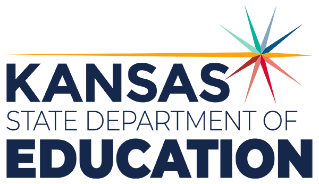 900 S.W. Jackson Street, Suite 102Topeka, Kansas 66612-1212https://www.ksde.orgThe Kansas State Department of Education does not discriminate on the basis of race, color, national origin, sex, disability or age in its programs and activities and provides equal access to any group officially affiliated with the Boy Scouts of America and other designated youth groups. The following person has been designated to handle inquiries regarding the nondiscrimination policies:	KSDE General Counsel, Office of General Counsel, KSDE, Landon State Office Building, 900 S.W. Jackson, Suite 102, Topeka, KS 66612, (785) 296-3201. Student name: Graduation Date:#DESCRIPTIONRATING1.1Demonstrate an understanding of industry standards for personal safety including the safe use of tools, equipment, and hazardous materials1.2Demonstrate time management skills.1.3Create and utilize employment documents including a resume and portfolio.1.4Demonstrate job seeking and interview skills.1.5Understand and respond to performance reviews.#DESCRIPTIONRATING1.1Apply needed caulking and/or paint to interior and exterior finishes.1.2Demonstrate ability to repair/replace damaged wallboard, wood trim and cabinetry.1.3Utilize knowledge of bearing walls when reconfiguring room design and/or constructing building additions.1.4Repair/replace floor coverings.1.5Troubleshoot and repair problems with HVAC systems.1.6Troubleshoot and repair water supply, water heater, and water drainage problems.1.7Troubleshoot and repair problems in lighting fixtures, including ballast replacement.1.8Utilize appropriate meters/tools to locate electrical circuit problems.1.9Replace breakers, plugs, switches and light fixtures.1.10Repair/Replace windows, storm windows, doors and storm doors.1.11Install and perform maintenance procedures on electric motors.1.12Evaluate and assess the extent and condition of remodeling/maintenance problems.1.13Develop a checklist to track preventative maintenance.